آگهی مناقصه عمومی  شرکت ملی کشت و صنعت و دامپروری پارس در نظر دارد نسبت به خرید مقدار 650 تن تفاله فشنگی خشک چغندر قند مورد نیاز امور دامپروری خود از طريق آگهی مناقصه عمومی اقدام نماید . متقاضیان شرکت در آگهی می توانند پیشنهادات خود را بصورت سربسته و با احتساب کلیه کسورات قانونی به همراه مبلغ 000/000/000/2  ریال چک جاری و یا سفته بانکی (ثبت مشخصات کامل شرکت کننده با امضاء)  بابت سپرده شرکت در این آگهی تا  راس  ساعت 13 روز دوشنبه مورخه  15/08/1402 به دبیرخانه شرکت  و یا به دفتر تهران به آدرس: جنت آباد جنوبی – خیابان جهاد اکبر – کوچه بنفشه 5 پلاک 4 واحد 1  تحویل و رسید دریافت نمایند.  اطلاعات مربوط به مناقصه عمومی در آدرس های ذیل نیز موجود است. – سایت اطلاع رسانی ملی مناقصات کشور به نشانی www.setadiran.ir1-2- وب سایت شرکت جهت مناقصه به نشانی www.parsagroinc.ir1-3- شماره تماس امور بازرگانی  04532175048 - شماره تماس دفتر تهران  021444026552-تاريخ و مهلت دریافت اسناد مناقصه از تاريخ 8/08/1402 لغايت 15/08/1402 حداكثر تا ساعت  11 مي باشد. آخرين مهلت ارائه پيشنهاد قيمت روز دوشنبه مورخه 15/08 /1402 حداكثر تا راس ساعت 13 مي باشد.                                                                                                            شرکت ملی کشت و صنعت و دامپروری پارس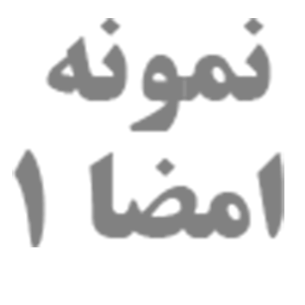 شرایط آگهی1-پیشنهادات بایستی در 3 پاکت جداگانه (پاکت الف شامل سپرده شرکت در مناقصه، پاکت ب شامل اسناد و مدارک و کپی کارت ملی و شناسنامه. ضمنا شرکت کنندگان در مناقصه که دارای شرایط حقوقی می باشند موظفند آخرین تغییرات روزنامه رسمی و اساسنامه شرکت را ضمیمه پیشنهاد خود نمایند. پاکت ج شامل پیشنهاد قیمت) هر 3 پاکت باید به صورت سر بسته و لاک مهر شده به دبیرخانه شرکت تحویل و رسید دریافت دارند. . 2- در صورت انصراف برنده مناقصه سپرده وی به نفع شرکت ضبط خواهد شد. 3- به پیشنهادات مخدوش ، مشروط ، مبهم ، فاقد امضاء ،فاقد سپرده و خارج از موعد مقرر ترتیب اثر داده نخواهد شد.4- ارائه کپی کارت ملی و شناسنامه الزامی است .5- شرکت در رد و قبول يک و يا کليه پيشنهادات  واصله مختار است . 6- هرگاه اطلاع حاصل شودکه پيشنهاد دهندگان باهم تبانی کرده اند برابرمقررات با آنان رفتار و نسبت به ضبط سپرده و فسخ قرارداد اقدام خواهد شد .  7- کیفیت تفاله مربوطه بایستی مرغوب ، خالص ، بدون کپک زدکی و با رطوبت زیر 12 % باشد. 8- تحویل تفاله خریداری شده پس از تأیید کیفیت از سوی امور دامپروری شرکت میسر خواهد بود و در صورت عدم تأیید کیفیت نهاده مربوطه عودت داده خواهد شد.( جدول پيشنهاد قيمت بدون احتساب مالیات بر ارزش افزوده ) اينجانب                                                           نماينده شركت                                                                   بشماره  كد ملي                                                        كد  اقتصادي                                                      شناسه ملي                                                              تلفن ثابت و همراه      آدرس    پس از مطالعه كامل برگ شرايط فوق در 8 بند و اطلاع از كم و كيف شرايط پيمان ، آگاهانه نسبت به ارائه قيمت  اقدام  نموده  و  پاسخگوي  عواقب  بعدي آن  طبق  شرايط  مندرج در استعلام بهاء  مي باشم .                                                                                                                                                                                                                                         نام و نام خانوادگي – مهر و امضاءردیفموضوعقیمت پیشنهادی بر حسب گیلوگرمملاحظات1خرید 650 تن تفاله فشنگی چغندر قند 